Cornell Cooperative Extension, Suffolk County         Master Gardener Service Diary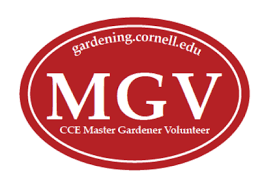 CATEGORIES for REPORTING HOURS and ACTIVITY1.  Adult Education:   info tables, teaching SGS, Seed to Supper, public speaking, workshops, demonstrations2.  Youth Education:   school gardens, lessons at Children’s Garden or other sites, youth events, public speaking3.  Gardening:   beautification or maintenance at MG sites, community gardens, greenhouse, garden projects4.  CCE/MG Support:   MG committees, MG projects, SGS, MG Training, CCE website, social media, mass media5.  Continuing Education:   attending workshops, programs, courses, in person or online trainingNote: ADD YOUR ACTIVITY DESCRIPTIONS ON NEXT PAGENAME: 							CLASS YEAR: DATE:								Preferred phone: HoursEMAIL TO:   mgvsuffolk@cornell.edu   “Last name, hours” in the subject line.  Thanks!Cornell Cooperative Extension, Suffolk County            Master Gardener Service DiaryNAME: Site Description/ActivityEMAIL TO:   mgvsuffolk@cornell.edu   “Last name, hours” in the subject line.  Thanks!Adult Education Youth Education Gardening MG/CCE Support Continuing Education Total HoursTOTALAdult Education Youth EducationGardeningMG/CCE SupportContinuing Education